 Tapenade aux tomates séchées  Pour 6 Croquants-Gourmands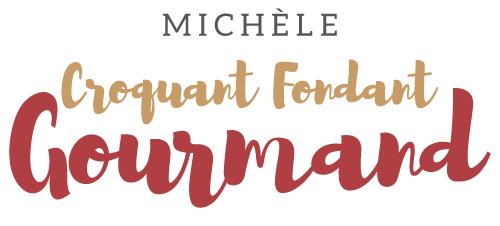 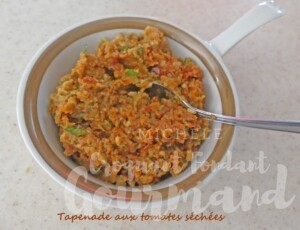 - 60 g de tomates séchées à l'huile
- 50 g d'olives vertes
- 15 g d'amandes mondées
- 3 às d'huile d'olive
- 1 càc de câpres égouttées
- 2 càs de jus de citron
1 branche de basilic
Impossible de faire plus facile.
Mettre tous les éléments dans le bol du robot.
Mixer plus ou mins longtemps suivant la consistance désirée.
(Pour moi, un mélange pas trop fin).
Vérifier l'assaisonnement et rajouter si besoin un peu d'huile ou de jus de citron.
Réserver au frais.
Présenter à l'apéritif avec des petits croutons grillés par exemple.